                                ПРЕСС-РЕЛИЗ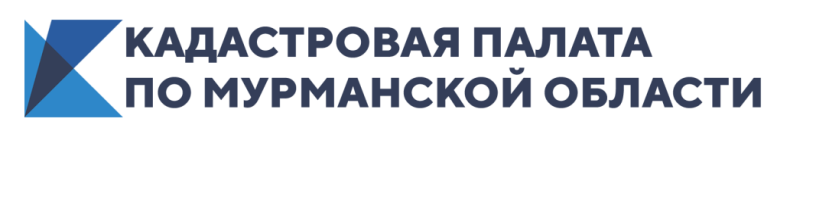 КАДАСТРОВАЯ ПАЛАТА ПО МУРМАНСКОЙ ОБЛАСТИ ИНФОРМИРУЕТ____________________________________________________________Кадастровая палата рассказала, для чего собственникам необходимо подавать декларацию об объекте недвижимостиЭксперты Кадастровой палаты по Мурманской области разъяснили, в каких случаях и с какой целью собственникам необходимо подавать декларацию об имеющихся объектах недвижимости.В 2022 году на территории Мурманской области будет проходить государственная кадастровая оценка всех категорий земельных участков. В рамках проведения подготовительного этапа до 31 декабря 2021 года можно подать декларацию о характеристиках своего объекта недвижимости. Это позволит избежать ошибок при проведении государственной кадастровой оценки.Подача декларации необходима в случае, если информация об объекте недвижимости, содержащаяся в Едином государственном реестре недвижимости (ЕГРН), неактуальна или имеет неточности.«Декларация может подаваться с целью доведения информации о характеристиках объекта недвижимости. Указанные в декларации сведения могут быть учтены при проведении государственной кадастровой оценки», – разъяснила эксперт Кадастровой палаты по Мурманской области Оксана Ланина. Документами, подтверждающими такую информацию, могут быть письма, справки, выписки, паспорта, акты, заключения и т.п., предоставленные органами государственной власти и органами местного самоуправления, экспертными, управляющими, ресурсоснабжающими и иными организациями. «Также декларация может подаваться с целью предоставления отчета об определении рыночной стоимости объекта недвижимости. Таким образом, при определении кадастровой стоимости объекта недвижимости могут быть учтены сведения о нем, которые учитывались при установлении его кадастровой стоимости в размере рыночной стоимости», – подчеркнула эксперт.Декларацию можно подать любым доступным способом:на электронную почту ГОБУ «Имущественная казна Мурманской области»: gko@ikmo51.ru;в офисах МФЦ;почтовым отправлением в ГОБУ «Имущественная казна Мурманской области» по адресу: 183038, г. Мурманск, ул. Карла Маркса, д. 18.Подробная информация о приеме деклараций размещена на сайте ГОБУ «Имущественная казна Мурманской области» в разделе «Кадастровая оценка», подразделе «Прием деклараций об объектах недвижимости».Актуальные сведения о кадастровой стоимости объекта недвижимости, содержащиеся в ЕГРН, можно узнать, воспользовавшись одним из нескольких способов:получив выписку из ЕГРН о кадастровой стоимости этого объекта на официальном сайте Росрестра При этом для получения документа электронная подпись не понадобится. Кроме того, в соответствии с законодательством, данная выписка предоставляется бесплатно по запросам любых лиц и на любой объект недвижимости;с помощью сервиса «Справочная информация по объектам недвижимости в режиме online» на сайте Росреестра. По кадастровому номеру, условному номеру или адресу объекта недвижимости можно получить справочную информацию об объекте недвижимости, в том числе, сведения о кадастровой стоимости.с помощью сервиса «Публичная кадастровая карта». Нужный объект можно найти на карте по кадастровому номеру. По каждому объекту недвижимости, данные о котором содержит сервис, можно узнать общую информацию, в том числе, кадастровую стоимость объекта. Информация сервиса является справочной и не может быть использована в виде юридически значимого документа. Напомним, что с 2021 года для исчисления налога на имущество физических лиц во всех субъектах РФ в качестве налоговой базы используется кадастровая стоимость, внесенная в ЕГРН и подлежащая применению с 1 января года, являющегося налоговым периодом. Таким образом, подав декларацию о характеристиках своего объекта недвижимости, можно быть уверенным в правильности определения налоговой базы для исчисления налога на имущество.__________________________________________________________________Кадастровая палата по Мурманской области:Адрес: 183025, г. Мурманск, ул. Полярные Зори, д. 44Приемная: 8(8152) 40-30-00Официальный сайт: https://kadastr.ruВконтакте: https://vk.com/fkpmurmansk